Pułtusk, 28.06.2018r.L.Dz.309/2018JRP.60/2018Do: Uczestnicy postępowania o udzielenie zamówienia publicznego dotyczy: postępowania o udzielenie zamówienia publicznego prowadzonego w trybie przetargu nieograniczonego na „Przebudowę i rozbudowę istniejącego węzła osadowego poprzez zabudowę urządzenia odwadniającego (wirówki dekantacyjnej)wraz z niezbędnymi robotami budowlanymi na oczyszczalni ścieków w Pułtusku”.Wyjaśnienie Nr 2 związane z treścią SIWZ	Działając na podstawie art. 38 ust. 1 i 2 ustawy z dnia 29 stycznia 2004r. Prawo zamówień publicznych (Dz.U. z 2017r. poz. 1579, ze zm.) w związku z zapytaniem Wykonawcy do treści Specyfikacji Istotnych Warunków Zamówienia, wyjaśniamy:Pytanie 1: Prosimy o podanie kwoty, jaka inwestor zamierza przeznaczyć na realizacje zadania. Odpowiedź: Kwota określona w budżecie wniosku o dofinansowanie przeznaczona na realizację zadania wynosi 1.084.860,00 zł brutto.Pytanie 2: Czy istnieje możliwość wykonania posadzki jako podłogę przemysłową? Odpowiedź: Nie ma możliwości wykonania posadzki jako podłogi przemysłowej. Pytanie 3: W jaki sposób należy wykonać przesył obrazu ze stacji odwadniania do dyspozytorni? Odpowiedź: Przesył należy wykonać za pomocą nadajnika i odbiornika bezprzewodowego.Pytanie 4: Po zapoznaniu się z ofertą od naszego partnera pojawiły się wątpliwości i prośba o wyjaśnienie: ze SIWZ wynika, że Wykonawca powinien skalkulować wykonanie żelbetowych cokołów jako fundament pod wirówkę. Przedstawiony przez Flottweg dokument wskazuje, że jedynym rozwiązaniem dopuszczonym przez Producenta jest rama stalowa, na której posadowiona jest maszyna i w ramach tego rozwiązania należy wg. wskazówek Producenta wykonać system ewakuacji odcieków i odwodnionych osadów. Czy w związku z tym Zamawiający dopuści rozwiązanie wymagane przez Dostawcę dekantera?Odpowiedź: Dopuszczamy rozwiązanie wymagane przez Dostawcę.Pytanie 5: Po zapoznaniu się z ofertą od naszego partnera pojawiły się wątpliwości i prośba o wyjaśnienie: z przedstawionych w SIWZ wymaganiach związanych z realizacją projektu wynika, że Zamawiający daje 7 dni na wyłączenie z ruchu starej wirówki i rozpoczęcie odwadniania na nowej maszynie. Z doświadczeń Wykonawcy wynika, że jest to zdecydowanie zbyt krótki czas. W konsekwencji powstaje konieczność odwadniania na urządzeniu mobilnym, co w sposób bardzo istotny zwiększy kwotę zaproponowaną przez Wykonawcę w przetargu. W związku z powyższym zwracamy się z prośbą o dopuszczenie rozwiązania, w którym w harmonogramie robót czas przełączenia urządzeń wyniesie jeden miesiąc, a wytworzony w czasie postoju instalacji odwadniającej osad będzie mógł być przetrzymany lub składowany.Odpowiedź: Zamawiający dopuszcza wydłużenie z 7 na 14 dni na wyłączenie z rozruchu starej wirówki i rozpoczęcie odwadniania na nowej maszynie.Pytanie 6: W związku z istotnymi uwagami i wątpliwościami zwracamy się z prośbą o przesunięcie terminu składania oferty o dwa tygodnie tj. do dnia 20 lipca 2018 r.Odpowiedź: Zamawiający wyraża zgodę  na  przesunięcie terminu składania ofert o 7 dni tj. 
do 12 lipca 2018r. W związku z powyższym Zamawiający dokona stosownych zmian treści Specyfikacji Istotnych Warunków Zamówienia oraz treści ogłoszenia. Zawiadomienie Nr 2 o dokonaniu zmian treści SIWZ	Jednocześnie działając na podstawie art. 38 ust. 4 ustawy Prawo zamówień Zamawiający informuje o dokonaniu zmian treści Specyfikacji Istotnych Warunków Zamówienia j.n.: w §10 ust. 19 SIWZ otrzymuje brzmienie:„19. Ofertę należy złożyć w trwale zamkniętych opakowaniach (kopertach), uniemożliwiających przypadkowe otwarcie i zapoznanie się z jej treścią przed upływem terminu składania ofert. Wykonawca zamieści ofertę w zamkniętej kopercie, tj.: opakowanie powinno zostać opatrzone nazwą przedmiotu zamówienia oraz nazwą Zamawiającego wraz z adresem, nazwą Wykonawcy wraz z adresem 
i numerem telefonu (może być pieczęć). Nie otwierać przed 12.07.2018 roku, godz. 14:15.”.w §11 ust. 2 SIWZ otrzymuje brzmienie:„2.Terminem składania ofert jest dzień 12.07.2018r. godzina 14:00.”.w §11 ust. 4 SIWZ otrzymuje brzmienie:„4. Terminem otwarcia ofert jest dzień 12.07.2018r. godzina 14:15.”.	W pozostałym zakresie SIWZ pozostaje bez zmian. Zawiadomienie Nr 1 o dokonaniu zmian treści ogłoszenia 	Ponadto działając na podstawie art. 38 ust. 4a pkt 1 ustawy Prawo zamówień Zamawiający informuje o dokonaniu zmian treści ogłoszenia j.n.: Ogłoszenie nr 500148552-N-2018 z dnia 28-06-2018r., PułtuskOGŁOSZENIE O ZMIANIE OGŁOSZENIAOGŁOSZENIE DOTYCZY: Ogłoszenia o zamówieniu INFORMACJE O ZMIENIANYM OGŁOSZENIUNumer: 553259-N-2018, Data: 02/05/2018SEKCJA I ZAMAWIAJACYPrzedsiębiorstwo Wodociągów i Kanalizacji Spółka z o.o. w Pułtusku, krajowy numer identyfikacyjny 130018137, ul. Wyszkowska   2 , 06-102  Pułtusk, woj. mazowieckie, państwo Polska, tel. 236921779, 236921779, e-mail pwik@pultusk.home.pl, pwik@pultusk.home.pl, faks 236921779 w 40. Adres strony internetowej (URL): SEKCJA II ZMIANY W OGŁOSZENIUII.1) Tekst, który należy zmienić:Miejsce, w którym znajduje się zmieniany tekst: 
Numer sekcji: IV.6 
Punkt: 2) 
W ogłoszeniu jest: Data: 2018-07-05, godzina: 14:00, Skrócenie terminu składania wniosków, ze względu na pilną potrzebę udzielenia zamówienia (przetarg nieograniczony, przetarg ograniczony, negocjacje z ogłoszeniem): Nie Wskazać powody: Język lub języki, w jakich mogą być sporządzane oferty lub wnioski o dopuszczenie do udziału w postępowaniu: PLN 
W ogłoszeniu powinno być: Data: 2018-07-12, godzina: 14:00, Skrócenie terminu składania wniosków, ze względu na pilną potrzebę udzielenia zamówienia (przetarg nieograniczony, przetarg ograniczony, negocjacje z ogłoszeniem): Nie Wskazać powody: Język lub języki, w jakich mogą być sporządzane oferty lub wnioski o dopuszczenie do udziału w postępowaniu: PLN      Z poważaniem WICEDYREKTOR/-/ Wanda KozińskaWyjaśnienie otrzymują Wykonawcy, którzy pobrali SIWZ oraz zamieszcza się je na stronie internetowej Zamawiającego www.pwikpultusk.bip.org.pl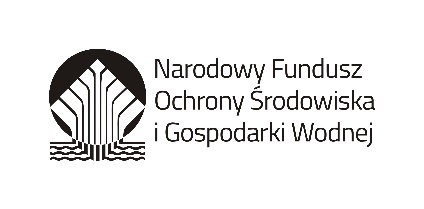 